Литературная викторина, 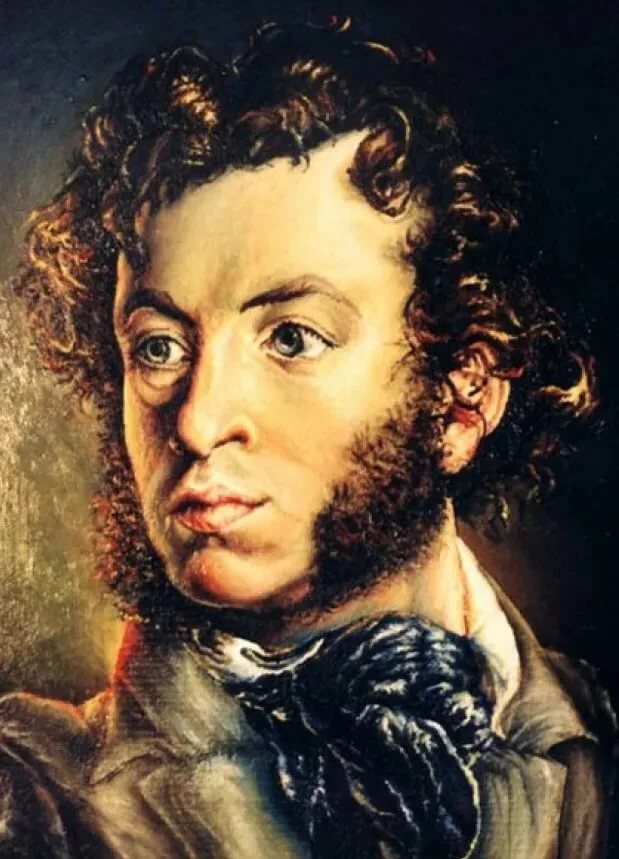 посвященная А.С. Пушкину1. В день рождения А.С.Пушкина в Москве целый день звонили колокола и народ кричал: “Ура!”а) Москвичи радовались появлению на свет великого русского поэта.
б) В этот день официально короновался Александр I.
в) Был праздник Вознесения, да еще “велено было торжествовать рождение” внучки императора Павла.
г) Первая турецкая война закончилась подписанием Кучук-Кайнарджийского мирного договора.2. Поступать в Царскосельский лицей юный Пушкин приехал в сопровождении:а) отца Сергея Львовича;                   в) дяди Василия Львовича;
б) матери Надежды Осиповны;         г) няни Арины Родионовны.
3. День открытия лицея:а) 19 октября 1810 года;                     б) 19 октября 1811 года;                             в) 19 октября 1812 года.4. Среди лицейских товарищей Пушкина были: известный мореплаватель Ф.Ф.Матюшкин, великий князь А.М.Горчаков, автор “Истории государства Российского” Н.М.Карамзин, декабристы И.И.Пущин и П.И.Пестель, поэты А.А.Дельвиг и П.А.Вяземский.Исключите лишнее.5. Первое стихотворение А.С.Пушкина, которое было опубликовано:а) “Воспоминания в Царском Селе”;       б) “К другу стихотворцу”;          в) “Пирующие студенты”.6. Еще будучи лицеистом, Пушкин был принят в литературное общество. Оно называлось:а) “Арзамас”;              б) “Беседа любителей российского слова”;             в) “Зеленая лампа”.7. Кому из поэтов принадлежат следующие слова о юном Пушкине: “Это надежда нашей словесности…Нам всем надобно соединиться, чтобы помочь вырасти этому будущему гиганту, который всех нас перерастет”?а) Г.Р.Державину;                  б) В.А.Жуковскому.8. По окончании Лицея Пушкина) поступил в гвардию;
б) не стал поступать на государственную службу, т.к. решил всецело посвятить себя литературе;
в) был зачислен в Коллегию иностранных дел.9. В 1820 году, когда за сочинение вольнолюбивых стихов поэту грозила ссылка в Сибирь или Соловецкий монастырь, директор Царскосельского лицея писал Александру I, защищая своего бывшего воспитанника: “…в нем развивается необыкновенный талант, который требует пощады. Пушкин – теперь уже краса современной нашей литературы…” Этим директором был:а) В.Ф.Малиновский;          б) А.Х.Бенкендорф;          в) А.П.Куницын;          г) Е.А.Энгельгардт.10.Назовите произведения, из которых приведены следующие строки:а) Дела давно минувших дней,
Преданья старины глубокой… б) Еще одно, последнее сказанье -
И летопись окончена моя…в) Друзья мои, прекрасен наш союз! г) Мороз и солнце, день чудесный!д) Вьюга злится, вьюга плачет,
Кони чуткие храпят…е) Люблю я пышное природы увяданье,
В багрец и золото одетые леса…ж) И долго буду тем любезен я народу,
Что чувства добрые я лирой пробуждал…11. О ком говорится?а) Победой прославлено имя твое;/Твой щит на вратах Цареграда…б) Мой первый друг, мой друг бесценный!в) Невод рыбак расстилал по берегу студеного моря; /Мальчик отцу помогал.г) Исполнились мои желания. Творец/Тебя мне ниспослал, тебя, моя Мадонна,/Чистейшей прелести чистейший образец.д) На берегу пустынных волн/Стоял он, дум великих полн,/И вдаль глядел…е) “…Раненый гусарский полковник…с Георгием в петлице и с интересной бледностию, как говорили тамошние барышни. Ему было около двадцати шести лет”.ж) “Избалованный всем, что только окружало его, он привык давать полную волю всем порывам пылкого своего нрава и всем затеям довольно ограниченного ума. Несмотря на необыкновенную силу физических способностей, он раза два в неделю страдал от обжорства и каждый вечер бывал навеселе”.з) “…Девушка лет осьмнадцати, круглолицая, румяная, с светло-русыми волосами, гладко зачесанными за уши, которые у ней так и горели”.и) “Будучи твердо убежден в необходимости упрочить свою независимость…жил одним жалованьем, не позволял себе малейшей прихоти. Впрочем, он был скрытен и честолюбив, и товарищи его редко имели случай посмеяться над его излишней бережливостью. Он имел сильные страсти и огненное воображение, но твердость спасла его от обыкновенных заблуждений молодости”.к) “Ей было семнадцать лет. Черные глаза оживляли ее смуглое и очень приятное лицо. Она была единственное и следственно балованное дитя. Ее резвость и поминутные проказы восхищали отца…”“Да-нет”1. А.П.Керн вдохновила Пушкина на создание знаменитого стихотворения “Я вас любил: любовь еще, быть может…”2. Ибрагим Ганнибал – прадед Пушкина по отцовской линии.3. Первым произведением Пушкина на историческую тему является трагедия “Борис Годунов”.4. Пушкин был знаком с поэтом-декабристом К.Ф.Рылеевым и даже находился с ним в переписке.5. “Повести Белкина” написаны Болдинской осенью 1833 года.6. Сюжеты двух крупнейших произведений были подсказаны Пушкину Н.В.Гоголем.7. Мазепа, герой поэмы “Полтава”, был сподвижником Петра I.8. Одну из дочерей Пушкина запечатлел Л.Н.Толстой в облике Анны Карениной.